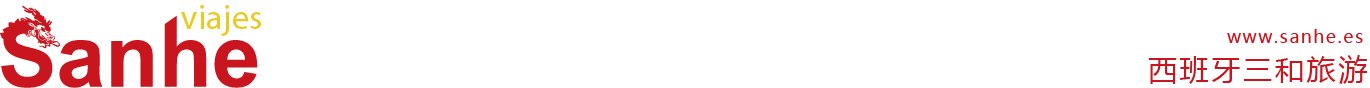 【马德里周边】托莱多之旅行程单【西英双语团】Toledo行程安排费用说明其他说明产品编号1640出发地西班牙-马德里目的地西班牙-托莱多行程天数1去程交通汽车返程交通汽车参考航班无无无无无产品亮点⭐ 保证每日出团⭐ 保证每日出团⭐ 保证每日出团⭐ 保证每日出团⭐ 保证每日出团产品介绍托莱多一日游的套餐中，包括参观胡安德洛斯雷耶斯修道院和克立兹托德拉鲁兹冬；以及乘坐露天双层巴士， 在河的另一边停下来可以欣赏城市静谧美景；参观托莱多金银镶嵌品工厂，它是托莱多古老而又珍贵的工艺传承；接下我们会到托莱多大教堂，托莱多的必游之地标志性建筑物之一，在整个西班牙都是独一无二的存在，是哥特式建筑的集大成之作，是西班牙建筑的艺术瑰宝。托莱多一日游的套餐中，包括参观胡安德洛斯雷耶斯修道院和克立兹托德拉鲁兹冬；以及乘坐露天双层巴士， 在河的另一边停下来可以欣赏城市静谧美景；参观托莱多金银镶嵌品工厂，它是托莱多古老而又珍贵的工艺传承；接下我们会到托莱多大教堂，托莱多的必游之地标志性建筑物之一，在整个西班牙都是独一无二的存在，是哥特式建筑的集大成之作，是西班牙建筑的艺术瑰宝。托莱多一日游的套餐中，包括参观胡安德洛斯雷耶斯修道院和克立兹托德拉鲁兹冬；以及乘坐露天双层巴士， 在河的另一边停下来可以欣赏城市静谧美景；参观托莱多金银镶嵌品工厂，它是托莱多古老而又珍贵的工艺传承；接下我们会到托莱多大教堂，托莱多的必游之地标志性建筑物之一，在整个西班牙都是独一无二的存在，是哥特式建筑的集大成之作，是西班牙建筑的艺术瑰宝。托莱多一日游的套餐中，包括参观胡安德洛斯雷耶斯修道院和克立兹托德拉鲁兹冬；以及乘坐露天双层巴士， 在河的另一边停下来可以欣赏城市静谧美景；参观托莱多金银镶嵌品工厂，它是托莱多古老而又珍贵的工艺传承；接下我们会到托莱多大教堂，托莱多的必游之地标志性建筑物之一，在整个西班牙都是独一无二的存在，是哥特式建筑的集大成之作，是西班牙建筑的艺术瑰宝。托莱多一日游的套餐中，包括参观胡安德洛斯雷耶斯修道院和克立兹托德拉鲁兹冬；以及乘坐露天双层巴士， 在河的另一边停下来可以欣赏城市静谧美景；参观托莱多金银镶嵌品工厂，它是托莱多古老而又珍贵的工艺传承；接下我们会到托莱多大教堂，托莱多的必游之地标志性建筑物之一，在整个西班牙都是独一无二的存在，是哥特式建筑的集大成之作，是西班牙建筑的艺术瑰宝。D1D1行程详情马德里🚌托莱多🚌马德里抵达托莱多后，首先组织游客漫步穿过古城到达市政厅广场，并参观托莱多主教堂，如果游客的套餐中不包括内部参观服务，这段时间可以自由活动，接下来我们将到达司法宫和市政府，穿过窄窄长长的古老的犹太区街道，进入圣托马教堂并且参观“伯爵奥尔加斯的葬礼”这一传奇画作，它是西班牙著名画家埃尔·格列斯的作品。然后我们将继续参观圣玛丽亚拉布兰卡犹太教堂，见证三种不同文化的和谐共存。用餐早餐：自理     午餐：自理     晚餐：自理   住宿无费用包含①西英双语领队①西英双语领队①西英双语领队费用不包含①早餐、午餐和晚餐①早餐、午餐和晚餐①早餐、午餐和晚餐预订须知儿童价特殊说明：温馨提示在旅行途中可能遇到当地警察随机检查护照，建议在出行前检查护照有效期与签证类型，如果居留过期时间为三个月以上，需携带续居留相关证件。务必随身携带有效护照或居留参团，若出现团员没有携带有效护照或居留乘坐往返车辆的情况，本社有权对乘客作拒收处理。退改规则① 出发前30天以上，若客人选择退团，西班牙三和旅游可全数退还团费；若客人选择改团（或改团期），可将所有团费转移到所改的团，多退少补。报名材料①旅客姓名